§313-D.  Registration exceptionsNotwithstanding section 312, subsection 1 and section 313‑E, and subject to the conditions set out in this section, the following organizations may conduct beano without a license or without registering with the Gambling Control Unit.  [PL 2017, c. 284, Pt. JJJJJ, §7 (NEW).]1.  Senior organizations.  Clubs, groups or organizations composed of individuals at least 90% of whom are 62 years of age or older when beano is conducted for their own entertainment and not for profit.[PL 2017, c. 284, Pt. JJJJJ, §7 (NEW).]2.  Campgrounds.  A campground licensed under Title 22, section 2492 or a campground operated by the State Government or the Federal Government when:A.  Beano is offered exclusively to campground patrons and guests of campground patrons;  [PL 2017, c. 284, Pt. JJJJJ, §7 (NEW).]B.  A prize awarded to a winner of a beano game does not exceed a value of $25 for any one game; and  [PL 2017, c. 284, Pt. JJJJJ, §7 (NEW).]C.  Proceeds from fees charged to campground patrons and their guests to participate in a beano game are used only to pay for prizes awarded to players and to cover the actual costs incurred to operate the games.  [PL 2017, c. 284, Pt. JJJJJ, §7 (NEW).][PL 2017, c. 284, Pt. JJJJJ, §7 (NEW).]3.  Resort hotels.  A bona fide resort hotel, which includes a full-service hotel facility and offers leisure and recreational activities to its patrons, such as tennis, golf or horseback riding, when:A.  Beano is offered exclusively to resort hotel patrons and their guests;  [PL 2017, c. 284, Pt. JJJJJ, §7 (NEW).]B.  A prize awarded to a winner of a beano game does not exceed a value of $25 for any one game; and  [PL 2017, c. 284, Pt. JJJJJ, §7 (NEW).]C.  Proceeds from fees charged to resort hotel patrons and their guests to participate in a beano game are used only to pay for prizes awarded to players and to cover the actual costs incurred to operate the games.  [PL 2017, c. 284, Pt. JJJJJ, §7 (NEW).][PL 2017, c. 284, Pt. JJJJJ, §7 (NEW).]4.  Schools.  A school for children in kindergarten to grade 8 when:A.  Games are offered exclusively to students and faculty of the school and their families;  [PL 2017, c. 284, Pt. JJJJJ, §7 (NEW).]B.  A prize awarded to a winner of a beano game does not exceed a value of $25 for any one game; and  [PL 2017, c. 284, Pt. JJJJJ, §7 (NEW).]C.  Proceeds from fees charged to participate in a beano game are used only to pay for prizes awarded to players, to support a parent-teacher organization associated with the school and to cover the actual costs incurred to operate the games.  [PL 2017, c. 284, Pt. JJJJJ, §7 (NEW).][PL 2017, c. 284, Pt. JJJJJ, §7 (NEW).]Notwithstanding section 319, persons under the age of 16 may take part in a game of beano conducted under subsection 2, 3 or 4.  [PL 2017, c. 284, Pt. JJJJJ, §7 (NEW).]SECTION HISTORYPL 2017, c. 284, Pt. JJJJJ, §7 (NEW). The State of Maine claims a copyright in its codified statutes. If you intend to republish this material, we require that you include the following disclaimer in your publication:All copyrights and other rights to statutory text are reserved by the State of Maine. The text included in this publication reflects changes made through the First Regular and First Special Session of the 131st Maine Legislature and is current through November 1. 2023
                    . The text is subject to change without notice. It is a version that has not been officially certified by the Secretary of State. Refer to the Maine Revised Statutes Annotated and supplements for certified text.
                The Office of the Revisor of Statutes also requests that you send us one copy of any statutory publication you may produce. Our goal is not to restrict publishing activity, but to keep track of who is publishing what, to identify any needless duplication and to preserve the State's copyright rights.PLEASE NOTE: The Revisor's Office cannot perform research for or provide legal advice or interpretation of Maine law to the public. If you need legal assistance, please contact a qualified attorney.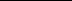 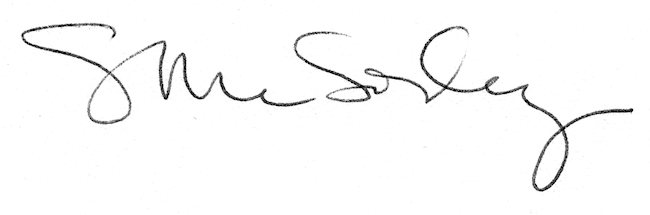 